Označení materiálu: VY_32_INOVACE_RUBMO_CESKYJAZYK_12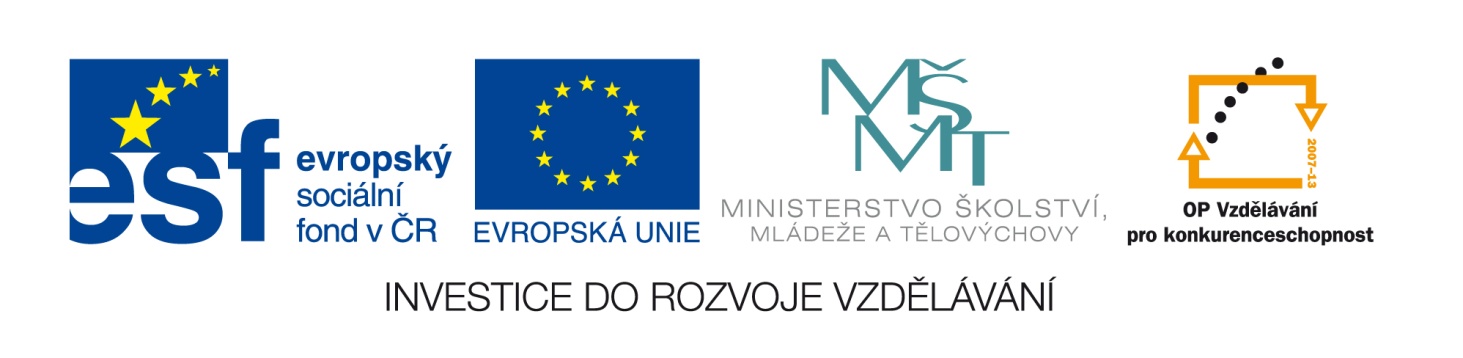 Název materiálu: Křížovka – úřední dopis		Tematická oblast: Český jazyk, 2. ročníkAnotace: Cílem mé práce je vytvořit doplňující didaktický materiál pro úroveň  žáků tříletých učebních oborů, podporující logické myšlení.	Očekávaný výstup: Žák zná základní jazykové pojmy, které dokáže doplnit  do křížovky.  Klíčová slova:  žádost, stížnost Metodika:  Materiál slouží jako doplňující, lze ho promítnout elektronicky pro celou třídu nebo žákům okopírovat či rozeslat v elektronické verzi. Obor:	tříleté učební obory Ročník:  2.Autor:  Mgr. Monika RubešováZpracováno dne:  20. 2. 2013Prohlašuji, že při tvorbě výukového materiálu jsem respektoval(a) všeobecně užívané právní a morální zvyklosti, autorská a jiná práva třetích osob, zejména práva duševního vlastnictví (např. práva k obchodní firmě, autorská práva k software, k filmovým, hudebním a fotografickým dílům nebo práva k ochranným známkám) dle zákona 121/2000 Sb. (autorský zákon). Nesu veškerou právní odpovědnost za obsah a původ svého díla.Křížovka  čj 2 -  úřední  dopis1.  Vážení pánové …… nebo  Vážený pane řediteli ……… označujeme jako  ……………..2.   17. 3. 2013, 20. 4. 2000  je jedním slovem ……………3.   Praha, Slaný  označuje  ……………, kde byl dopis napsán4.   Opak stížnosti  je   …………..5.   Administrativní styl se jiným slovem nazývá …………..6.   V každém dopise musí být na konci  …………7.   V úředním  dopise se píše na levou stranu nahoru ……………… odesílatele  a příjemce8.   Každý úřední dopis musí být  věcný a  …………………..  Doplň  křížovkuTajenka: _________________________Křížovka  čj 2 -  úřední  dopis1.  Vážení pánové, …… nebo  Vážený pane řediteli, ……… označujeme jako  OSLOVENÍ2.   17. 3. 2013, 20. 4. 2000  je jedním slovem DATUM3.   Praha, Slaný  označuje  MÍSTO, kde byl dopis napsán4.   Opak stížnosti  je   ŽÁDOST5.   Administrativní styl se jiným slovem nazývá  ÚŘEDNÍ6.   V každém dopise musí být na konci  PODPIS7.   V úředním  dopise se píše na levou stranu nahoru  ADRESA  odesílatele  a příjemce8.   Každý úřední dopis musí být  věcný a  STRUČNÝ  Doplň  křížovkuTajenka:  STÍŽNOST1.2.3.4.5.6.7.8.1.OSLOVENÍ2.DATUM3.MÍSTO4.ŽÁDOST5.ÚŘEDNÍ6.PODPIS7.ADRESA8.STRUČNÝ